2月份春节前后，export.cn网站上线时会优先几天开放给已加QQ群和已关注export.cn微信公众号的网站种子用户申请卖家二级域名。在卖家申请页面请您填写希望使用的export网站二级域名，如卖家申请页面的下图截图：
今天就谈谈Export.cn二级域名申请的一些注意事项及说明。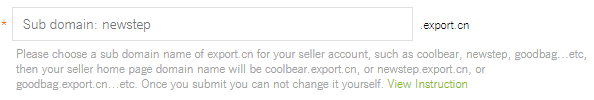 不允许卖家会员注册使用的export.cn二级域名（保留二级域名）所有3字母及3字母以下字母，所有3数字及3数字以下数字都不允许卖家会员注册，作为export.cn系统保留域名。如oa 2字母，www 3字母，110  3数字，长度等于小于3的二级域名都保留。4字母及4字母以上不允许注册的有：mail, demo, test, wwww, wwwww, export, exports, admin, admins, administrator, china, English, fuck, fucker, motherfucker, shit, bullshit, bitch, user, users, forum, forums, exhibition, exhibitions, service, services, product, products, company, companies, organization, organizations, inquiry, inquires, order, orders, news, supplier, suppliers, agent, agents, message, messages, account, member, seller, sellers, buyer, buyers, shop, about, aboutus, help, helps, contact, contactus, site, sites, sitemap, website, websites, advertisement, rule, rules, policy, policies, register, login, logout, free, trade, factory, factories, manufacturer, manufacturers… （还在思考补充中…欢迎大家补充）允许二级域名名称里包含中划线-，如made-in-china.export.cn 二级域名。不允许二级域名名称里包含下划线_。不允许二级域名名称里包含.符号和其他特殊符号。所有二级域名里包含字母内容的都应该是小写字母。推荐会员注册使用的export.cn二级域名根据主营产品来选择二级域名。如卖鞋的：shoe, step，如卖车的：auto, vehicle, automobile如卖手机的：mobile, mobiles, cellphone, phone等。根据公司品牌名称来选择二级域名。如：sunrise, apple, lenovo 等等。需要注意不要侵权，是自己的产品品牌的需要有商标注册，不是自己的品牌需要有品牌授权。未来export.cn工作人员如果收到品牌主人投诉产品侵权成立的，一律关闭卖家账号整顿。超过三次违规（品牌侵权、专利侵权、其它违规等）历史记录的，永久关闭卖家账号。根据公司名称来选择二级域名。如：paisuo, passionsource, shanghaipaisuo, shenzhenhongfa, ningbofutai等。纯粹为了好记的话可以选择数字二级域名。如：1688, 6666, 8888, 1234等。我想注册的二级域名已经被其他人抢注了怎么办？可以考虑用复数。如别人注册了auto二级域名，你可以用autos二级域名。可以考虑用近义词。如别人注册了auto和autos二级域名，你可以用vehicle二级域名。可以考虑加横线-符号。如别人注册了cellphone，你可以使用cell-phone二级域名。可以考虑用字母+数字搭配。如别人注册了phone，你可以使用phone8，phone123二级域名。可以考虑在主营产品上加一些形容词。如别人注册了shoe，你可以使用newshoe, coolshoe, highqualityshoe二级域名。Export.cn二级域名其他说明Export.cn网站二级域名最终展示效果如：http://auto.export.cn  或者http://6666.export.cn Export.cn网站二级域名只能卖家申请，买家不能申请。Export.cn网站二级域名如newstep.export.cn输入浏览器后，默认进入的是卖家在export.cn网站上的卖家主页页面。